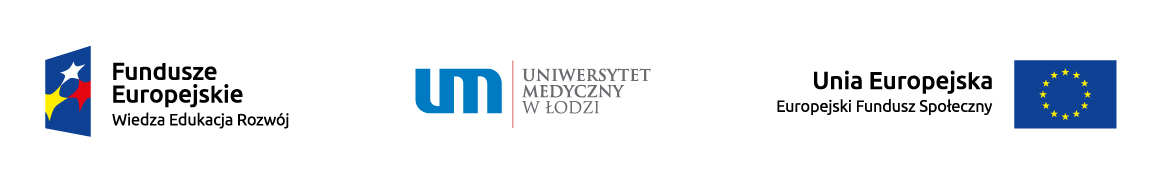 Projekt „Nowe czasy, nowe kompetencje – unikatowy program kształcenia podyplomowego Uniwersytetu Medycznego w Łodzi dla pielęgniarek i położnych w odpowiedzi na potrzeby epidemiologiczno-demograficzne” dofinansowany z Funduszy Europejskich nr umowy POWR.05.04.00-00-0012/15-00.Nr sprawy: ZP/40/2021/5P                                                                             Załącznik nr 1 do SWZUniwersytet Medyczny w ŁodziAl. Kościuszki 4, 90-419 ŁódźFORMULARZ OFERTYDane Wykonawcy:Wykonawca/Wykonawcy: ………………………………………………………………………………………………………………………………………………………………………………………………………………………………………………………………………………………………Adres: ………………………………………………………………………………………………………………………………………………REGON: …………………………… NIP: ………………………………Osoba odpowiedzialna za kontakty z Zamawiającym: ………………………………………………………………………………Nr telefonu: ………………………………………….; e-mail: ………………………………………….Oferta w postępowaniu o udzielenie zamówienia publicznego prowadzonego w trybie podstawowym - art. 275 pkt 1 w związku z zamówieniami na usługi społeczne i inne szczególne usługi - art. 359 pkt 2 - ustawy z dnia 11 września 2019 r. Prawo zamówień publicznych na:Przeprowadzenie zajęć stażowych (szkolenia praktycznego) na kursie kwalifikacyjnym w dziedzinie pielęgniarstwa onkologicznego dla pielęgniarek, w ramach kształcenia podyplomowego pielęgniarek i położnych, realizowanego w ramach projektu: „Nowe czasy, nowe kompetencje – unikatowy program kształcenia podyplomowego Uniwersytetu Medycznego w Łodzi dla pielęgniarek i położnych w odpowiedzi na potrzeby epidemiologiczno-demograficzne.”oferujemy wykonanie zamówienia wg kryteriów:Kryterium nr 1. - Cena:Cena za 1 godzinę dydaktyczną opieki nad 1 grupą brutto: ………………………… zł, (słownie brutto: ………………………………………………………. zł)Cena za 63 godziny dydaktyczne opieki nad 3 grupami brutto: ………………………… zł [3 grupy x 21 godzin dydaktycznych = 63 godziny dydaktyczne],(słownie brutto: ………………………………………………………. zł)Kryterium nr 2. - Zapewnienie przez Wykonawcę środków ochrony osobistej:Wykonawca zapewnia każdemu uczestnikowi kursu środki ochrony osobistej tj. fartuch ochronny medyczny, maseczkę medyczną, przyłbicę ochronną i rękawice medyczne:TAK/NIE** - niepotrzebne skreślićOświadczenia: Zamówienie zostanie zrealizowane w terminie określonym w SWZ oraz we Wzorze umowy.W cenie naszej oferty zostały uwzględnione wszystkie koszty wykonania zamówienia.Zapoznaliśmy się ze Specyfikacją Warunków Zamówienia wraz z załącznikami, w tym ze Wzorem umowy, akceptujemy je i nie wnosimy do nich zastrzeżeń oraz przyjmujemy warunki w nich zawarte.Uważamy się za związanych niniejszą ofertą na okres wskazany w SWZ w ust. 11.1.Akceptujemy, iż zapłata za zrealizowanie zamówienie nastąpi na zasadach opisanych we Wzorze umowy, w terminie do 30 dni od daty otrzymania przez Zamawiającego prawidłowo wystawionej faktury.Oświadczamy, że jesteśmy (niepotrzebne skreślić):mikroprzedsiębiorstwem (to przedsiębiorstwo, które zatrudnia mniej niż 10 osób i którego roczny obrót lub roczna suma bilansowa nie przekracza 2 milionów EUR)małym przedsiębiorstwem (to przedsiębiorstwo, które zatrudnia mniej niż 50 osób i którego roczny obrót lub roczna suma bilansowa nie przekracza 10 milionów EUR)średnim przedsiębiorstwem (to przedsiębiorstwa, które nie są mikroprzedsiębiorstwami ani małymi przedsiębiorstwami i które zatrudniają mniej niż 250 osób i których roczny obrót nie przekracza 50 milionów EUR lub roczna suma bilansowa nie przekracza 43 milionów EUR).Podwykonawcom zamierzam powierzyć poniżej wymienione części zamówienia: (wypełnić o ile są znani na tym etapie)Zobowiązania w przypadku przyznania zamówienia:Zobowiązujemy się do zawarcia umowy w miejscu i terminie wyznaczonym przez Zamawiającego.Formularz oferty – zał. nr 1 do SWZ musi być podpisany kwalifikowanym podpisem elektronicznym lub podpisem zaufanym lub podpisem osobistym.Kwalifikowany podpis elektroniczny lub podpis zaufany lub podpis osobisty Wykonawcy.Lp.Rodzaj części zamówieniaNazwa i adres podwykonawcy